Education ProviderProvider: What special education provision is available at our setting?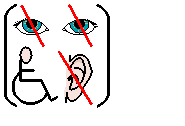 What do we do here to meet your needs?What criteria must be satisfied before children and young people can access this provision/service?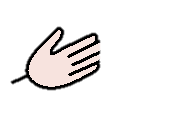 What sort of needs would you have for us to be able to help you?How do we identify the particular special educational needs of a child or young person?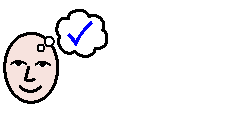 How do we work out what your needs are and how can we help?How do we consult with parents and/or children and young people about their needs?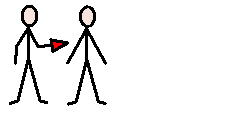 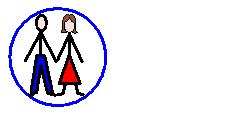 How do we find out about what you and your parents think you need help with?What is our approach to teaching children and young people with special educational needs?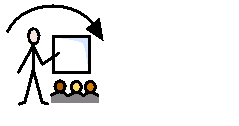 How will we teach you?How can we adapt our curriculum for children and young people with special educational needs?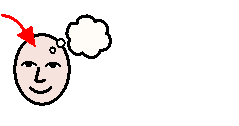 What sort of things will you learn here?How will we ensure we get the services, provision and equipment that children and young people need?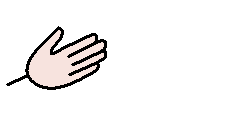 How will we make sure that you get all of the help that you need from different people?An Education, Health and Care plan records information from you /your child or young person and professionals working with your child or young person within education, health and social care services. This information is used to enable those working with you / your child or young person to identify their needs and offer help and support. Once the child or young person’s needs have been identified and agreed, a team of professionals (SEND Panel) must agree what support is to be put in place to meet the needs.   If an early years, school or further education provider require further resources to ensure that these needs are met then this will be addressed before the plan is finalised.  How is this provision funded?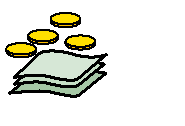  Who pays for this?What additional learning support is available for children and young people with special educational needs and how do they access it?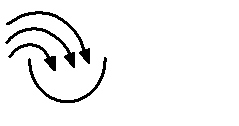 What else will we do to help you learn and how will this happen?All specific support to help you / your child or young person meet their learning needs will be detailed within the Education, Health and Care plan.Universal options for further support can be found by visiting the Torbay Local Offer at www.torbaydirectory.com/family.  This provides information on services and support available to children and young people with special educational needs and/or a disability within Torbay.How do we support and improve the emotional and social development of children and young people with special educational needs?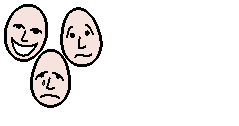 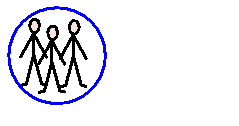 How can we help you learn about your feelings and relationships?How do we support children and young people with special educational needs moving between phases of education and preparing for adulthood?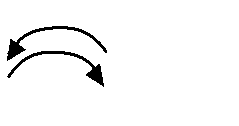 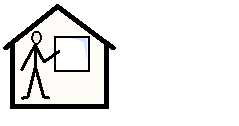 How can we help you to get ready to change to a different place or to leave here?What other support is available for children and young people with special educational needs and how can they access it?What other help can we give you or help you to get?What extra-curricular activities are available for children and young people with special educational needs?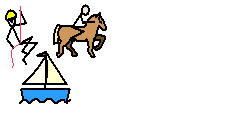 What other activities can you do here? How do we assess and review progress towards agreed outcomes, and how are parents, children and young people involved in this process?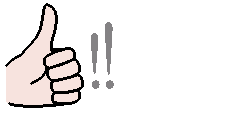 How do we know that the help we are giving you is working?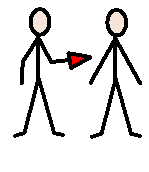 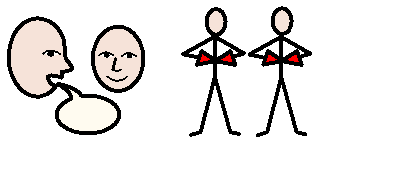  How can you and your family tell us what you think? How do we assess the effectiveness of our special needs provision and how are parents, children and young people involved in this assessment?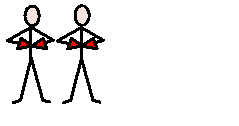 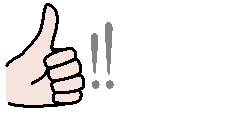 How do we make sure that we are being the best that we can be?             How can you and your family tell us what you think?How do we ensure that teaching staff and other staff have the expertise needed to support children and young people with special educational needs?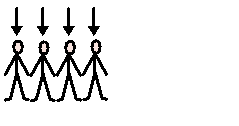 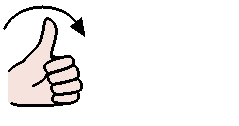 How do we make sure that everyone that works with you has the right skills and can do the right things to help you?The Education, Health and Care plan that the SEN Officer puts together is based on feedback from you/ your child or young person and the professionals involved.  Once the child or young person’s needs have been identified and agreed, a team of professionals (SEND Panel) must agree what support is to be put in place to meet the needs.   If an early years, school or further education provider require further resources to ensure that these needs are met then this will be addressed before the plan is finalised.  How do we keep parents informed where children and young people have special educational provision but do not have an Education Health and Care Plan?How do we make sure that your parents know how we can help them?How can parents, children and young people make a complaint about our provision?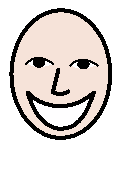              What can you do if you are not happy about something that has happened here?How can parents, children and young people get more information about the setting?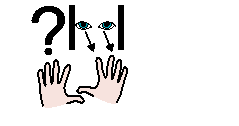 How can you find out more about us?